Onderzoeksvaardigheden Sadanopdracht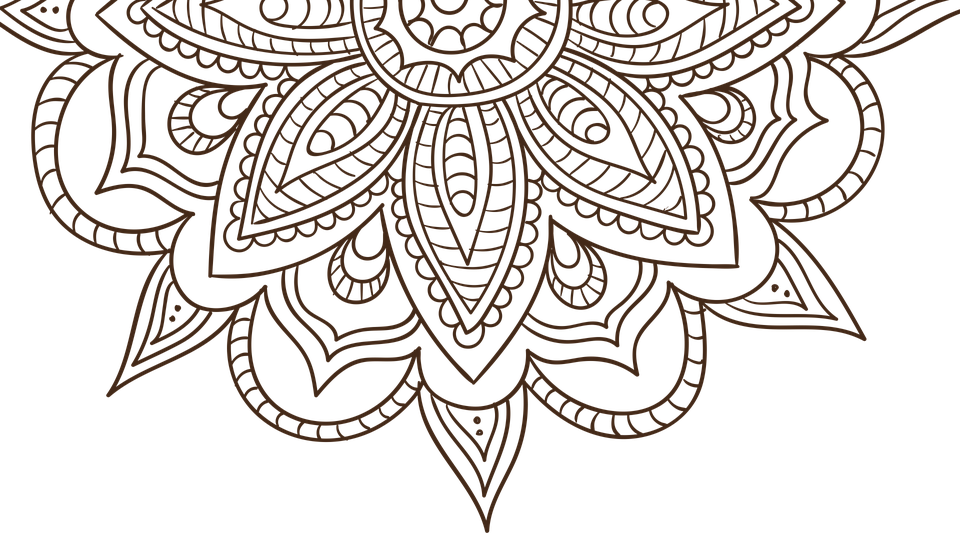 1baTPB3Magali ClaeysVives KortrijkSTAP 1: Algemene onderwerpsverkenningStap 1. Doel: van thema naar zoektermen & informatie- of onderzoeksvragenwat is picagedrag?  (google  website gezondheidsplein)https://www.gezondheidsplein.nl/aandoeningen/pica/item42072Pica is een relatief onbekende eetstoornis. Bekende eetstoornissen zijn bijvoorbeeld anorexia nervosa en boulimia nervosa. Anders dan bij deze twee bekende eetstoornissen is er bij pica geen sprake van niet eten of laxeren, maar worden er niet-eetbare dingen gegeten. Je kunt hierbij denken aan bijvoorbeeld: Grond,Stenen,Haar,IJs of sneeuw,Verf,Zeep,Gloeilampen,Plastic,Takken.Beelden van mensen met pica gedrag ( google  youtube  pica gedrag ) https://www.youtube.com/watch?v=lXLvTOk6IiMOorzaken van pica gedrag ( google  oorzaken van pica gedrag  wikipedia  oorzaken )https://nl.wikipedia.org/wiki/Pica_(gedrag)Een eenduidige oorzaak voor pica is nog niet aangetoond. Een hypothese stelt dat dit vaker voorkomt bij ijzeranemie (ferriprieve anemie). Het eten van bepaalde ijzerrijke grondsoorten zou dan gebeuren in functie van lichamelijke behoeften. Behandeling pica gedrag ( google  behandeling pica gedrag)https://mens-en-gezondheid.infonu.nl/ziekten/121951-eetstoornis-pica-het-eten-van-niet-eetbare-dingen.htmlomdat het eten van vreemde voorwerpen ongewenst is, moet dit worden behandeld. Vaak is er sprake van een achterliggend probleem van mentale aard. Eerst wordt dit aangepakt en daarna wordt er wat gedaan aan het abnormale eetbedrag. Als er sprake is van een voedingstekort zoals een gebrek aan ijzer, kunnen er voedingssupplementen gegeven worden. De behoefte aan het eten van metaal kan daardoor verdwijnen. Als iemand al jarenlang bijvoorbeeld haren eet, kan dit zo’n ingebakken gewoonte zijn, dat het moeilijk is om af te leren. Met gedragstherapie, bijvoorbeeld aversietherapie moet het abnormale eetgedrag worden behandeld. Soms kan dit ondersteund worden met medicijnen.Pica gedrag bij dieren ( google  pica gedrag dieren )http://www.huisdierennieuws.nl/gezondheid/pica-bij-katten-oorzaken-en-symptomenDe pica bij katten veroorzaakt de honden eten niet alleen haar kattenvoer, maar ook onverteerbaar zoals kleding, tapijt of kunststof. De eetstoornis kan levensgevaarlijke gevolgen hebben. Wat zijn de symptomen en wat is de oorzaak?Stap 2. Vergelijken van zoekmachinesStap 3. Limo gebruikenStap 4. Kwaliteit van je zoekresultatenStap 5. Kritische terugblikHet onderzoek verliep redelijk vlot, soms wist ik niet goed wat ik moest doen maar ik kwam er telkens wel aan uit, het is opmerkelijk dat je bij 3 verschillende zoekmachines totaal andere info kan krijgen over 1 onderwerp. Ook de CRAP elementen verschillen redelijk veel, je kunt dus inderdaad niet zomaar alles geloven wat je leest of wat op het internet staat.Google komt er  het best uit van de 3, bing weergeeft de minste info dus kan je amper vertrouwen.Limo is voor heel veel dingen betrouwbaar en makkelijk te gebruiken maar voor meer onbekende onderwerpen zoals picagedrag is er dan weer niks te vinden. Als ik pica gedrag van elkaar schrijf zijn er enkel dingen te vinden over het onderwerpen  ‘gedrag’.Stap 6. Formulering onderzoeksvraag Wordt pica gedrag officieel gezien als een eetstoornis?Wat triggerd het pica gedrag?STAP 2: De basistekstStap 1. Bronvermelding:Roosen, M., Davies, M., & Postulart, D. (2013).Herstellen van een eetstoornis. Tijdschrift voor Pyschotherapie,18-29.Stap 2. Bronvermelding bis:Roosen, M.,Davies, M. & Postulart, D.(2013).Samenvattend kunnen we concluderen dat eetstoornispatiënten zowel gedragsmatoge als psychische aspecten van belang achten voor hun herstel. Tijdschrift voor Psychotheraphie, 9, 18-29.Stap 3. Context:De tekst komt uit het tijdschrift, ‘tijdschrift voor psychotherapie’ onder de titel ‘Herstellen van een eetstoornis’, de tekst is meer bedoeld voor mensen in dat specifiek werkveld of mensen die er meer willen te weten over komen, volwassenen. M. roosen is directeur bij Salex en  M. Davies  werkt bij het zorgprogramma voor Eetstoornissen en Obesitas, D. postulart is werkzaam bij de GGZ te brabant. Stap 4. Verneem meer over de auteur: Marlies Roosen is gz-psycholoog en supervisor VGCt, ze was werkzaam bij het zorgprogramma voor Eetstoornissen en Obesitas in Brabant, nu is ze directeur van Salex, Centrum voor eetstoornissen te Veldhoven Michelle Davies is psycholoog en gz-psycholoog bij het zorgprogramma voor Eetstoornissen en Obesitas in Oost-Brabant , over haar kunnen we nog zeer veel onderzoeken op limo terugvinden in verband met het geslacht van een persoon en de complexen er rond en rond kinderen , vooral in het engels geschreven.Debby Postulart is werkzaam bij de GGZ Oost-Brabant als functie van stafmedewerker wetenschappelijk onderzoek. Er zijn  verschillende werken te vinden van Debby PostulartStap 5. Structuur:De tekst is zeer duidelijk in cronologische structuur opgebouwd. De tekst maakt gebruik van zeer veel ondertitels, met daarbij de uitleg erover. Er  is ook cijfermateriaal gebruikt, tabellen en die wordt dan nog eens verduidelijkt. Op het laatste wordt de discussie besproken, waar mensen al dan niet mee akkoord kan, de tekst wordt afgesloten met een kleine samenvatting. De tekst maakt gebruik van formele en moeilijke woorden, wat ervoor zorgt dat je continue aandachtig moet zijn bij het lezen , de structuur zorgt ervoor dat dit doenbaar is. Stap 6. Zoek gelijksoortige info en duid die aan:Zie tekstStap 7.
STAP 3: Beschikking krijgen en meer zoekenStap 1. 10 brondvermeldingenStap 2. Auteur(s) van je basistekstStap 3. ColofonVoorflap: ‘overleven met een eetstoornis’ van Karolien SelhorstEen vrouw die zeer triestig kijktAchterflap: een eetstoornis komt de dag van vandaag zeer vaak voor maar iedereen heeft een beeld van graatmagere meisjes die worstelen met onbereikbaar schoonheidsideaal, terwijl heel veel mensen er niet ongewoon uitzien.Colofon :Karolien Selhorst i.s.m. Els Verleyen, overleven met een eetstoornis, antwerpen, cyclus, 2014Stap 4. Verder zoeken buiten tekstBoeken: 622 resultaten,  eetstoornis , LimoBisschop Boele, D.(2005). Eetstoornissen. Amsterdam: Boom.Abraham, S., Houten, D. (2008). Eetstoornissen: de feiten. Amsterdam: Nieuwezijds.Bloks, H.(2008). Eetstoornissen en overgewicht: herkenning, behandeling, beheersing. Amsterdam: Nieuwezijds.Vaktijdschriften: 17resultaten,  eetstoornis, LimoBlanchart, K., Pieters, G.(2012). Genogrammen en kernkwadranten bij eetstoornissen. Psychopraktijk: vakblad voor psychologie, psychotherapie en psychiatrie, 43, 12-14Camp, P.(2014). Cognitieve animatietherapie bij eetstoornissen. Psychopraktijk: vakblad voor psychologie, psychotherapie, psychiatrie, 63, 18-22.Noordenbos, G.(2015). Eetstoornissen: motiveringsstrategieën voor hertsel. Psychopraktijk: vakblad voor psychologie, psychotherapie, psychiatrie, 73, 21-25.Eindwerken: 182 resultaten ,eetstoornis , LimoWittock, J.(2013). Eetstoornissen bij topsporters: een exploratief onderzoek naar de aanwezigheid van eetstoornissen in topsportscholen. [bachelorproef]. Kortrijk: KATHO IPSOC.Derynck, H.(2010). Gezonde voeding: preventie eetstoornissen. [bachelorproef]. Torhout: KATHO ReNo.Puype, A.(1999). Eetproblemen en primaire eetstoornissen bij jonge kinderen tot zes jaar: een beschrijvend onderzoek binnen een kinderpsychiatrische setting. [bachelorproef]. Kortrijk: IPSOC.Onderzoeksliteratuur: 19 resultaten,eetstoornis, lirias Verheyen, E., Henderickx, S.(2015). Help! Mijn kind heeft een eetstoornis. Antwerpen: EPO.Luyckx, M., Claes, L.(2015). Zelfverwonderd gedrag bij patiënten met een eetstoornis: de rol van identiteitsdimensies. Leuven: Acco.Schoevaerts, K., Vanderlinden, S., Feyens, M., Depestele, L., Dierickx, E.(2013). Behandeling van jongeren met een eetstoornis: focus op individu, ouders en afdelingsbeleid. Antwerpen: Acco.Anderstalige bronnen:Springerlink:Hardeman, E.(2017).zeventig procent van alle patiënten met een eetstoornis is geholpen met CBT-E. GZ-psychologie,19,8-11.One search :Briekhuizen, L.(2012).Zorgconsumptie bij een eetstoornis. Huisarts en wetenschap, 55, 540.Weekblad, dagblad: 21 resultaten , eetstoornis, gopress academicArnoult. K.(15 december 2017). Kimberley Arnoult Rekkem ‘ ik wil graag anderen  inspireren’. Krant van West-Vlaanderen/De Leie. Geraadpleegd via https://academic.gopress.be/nl/search-article .  Internet algemeen: Michelle Davies:Davies, M. (11 oktober 2012). Correlates of negative attitudes toward gay men: sexism, male role norms, and male sexuality. 259-266. Geraadpleegd via https://www.ncbi.nlm.nih.gov/pubmed/15497054 er is een korte inhoud te vindenMarlies RoosenRoosen, M.(24 november 2010).Change. Verandermechanismen en cognitieve gedragstherapie. Geraadpleegd via https://docslide.com.br/documents/change-verandermechanismen-en-cognitieve-gedragstherapie-najaarscongres.html je vind de volledige tekstDebby PostulartPostulart, D.(1 april 2000). Response shift and adaption, 20, 186-193. Geraadpleegd via https://www.researchgate.net/profile/Debby_Postulart/publication/245766515_Response_Shift_and_Adaptation_in_Chronically_III_Patients/links/55d836a608aeb38e8a85e818.pdf de inhoud is terug te vinden beeldmateriaal: Limo VTM.(3 maart 2007).De eetstoornis van Fergie.[TV-uitzending]. Vilvoorde: VTM.VTM.(15 juni 2009). Het gevecht op de kilo’s. [TV-uitzending]. Vilvoorde: telefacts. VRT Canvas.(22 oktober 2007). Obesitas. [TV-uitzending]. Brussel: VRT.Stap 4: ContexterenStap 1.organisatiesVereniging Anorexia Nervosa – Boulimia NervosaBlijde-inkomststraat 113, LeuvenTekst:Ik ben gaan zoeken op de site www.anbn.beWat mij het eerst op viel is dat de lay-out van de site je een positief gevoel geeft, de afbeeldingen en het kleur namelijk oranje geeft je meteen een vrolijk gevoel. De structuur is zeer duidelijk en alles is makkelijk te vinden. Ondervindt je toch problemen kan je het nog opzoeken in de zoekfunctie. De site is zowel gericht voor mensen met een eetstoornis als voor mensen die anderen met een eetstoornis willen begrijpen. Mensen die gewoon wat meer willen te weten komen over wat een eetstoornis precies inhoud kunnen er ook terecht. Er wordt duidelijk uitgelegd wat de missie en visie van de site is.Er staan getuigenissen van ouders in, hoe zij ermee omgaan dat hun zoon/dochter er tegen vecht, maar er staan ook getuigenissen in van personen die zelf kampen met eetstoornissen. Dat geeft een geruststelling voor anderen die zich erin kunnen vinden. Er worden naar verschillende links van experten verwezen als je daar verdere uitleg wilt, en er is zelfs een anonieme chat aanwezig om je vragen te beantwoorden. Je kan als het nodig is ook in het inloophuis terecht waar je vrijwillig geholpen kan worden indien je dat zelf wilt. Dat dient eerder voor gesprekken, om erover te praten. De inhoud van de site is zeer duidelijk en goed verwoord zodat het voor iedereen verstaanbaar is. Indien je met dringende vragen zit kan je zelfs terecht bij een paar mensen waarvan het telefoonnummer erbij vermeld staat. Het is volgens mij een zeer betrouwbare site aangezien telkens verwijzen naar experts die verdere uitleg geven. Verder wordt er ook verwezen bij wie te terecht kan voor professionele hulp. Er worden ook groepsessies georganiseerd dus ik denk moest ik zelf kampen met eetstoornissen dat ik me zeer geholpen zou voelen met deze site, en er zeker gebruik van zou maken. De website zelf is gemaakt door Joke Geerinckx, hierbij staat een link naar linked In voor verdere info over Joke, de organisatie is ook te vinden op facebook, deze link staat ook op de site. De organisatie is niet alleen in Leuven gelegen, maar ook in Gent, Westende en Antwerpen.Dag tegen eetstoornissen 2017 [Forumpost]. (2017, 18 september). Geraadpleegd van https://drive.google.com/file/d/0B3c2ulw0Phj8VzlrMXpwdjJiVlk/viewStap 2. Juridische documentenEr is een wetgeving opgesteld rond anorexia binnen de modewereld: wetgevingstuk: 5-2021/1Voorstel van resolutie aangaande het anorexiabeeld binnen de modewereld. (2013,21/03). Geraadpleegd op 18 december 2017 via https://www.senate.be/www/?MIval=/publications/viewPub.html&COLL=S&LEG=5&NR=2021&VOLGNR=1&LANG=nlregels die betrekking hebben op het kiezen van je eigen behandeling.Wet op de Geneeskundige Behandelingsovereenkomst.(1995,01/04) Belgisch staatsblad. geraadpleegd op 18 december 2017, ,via http://hulpgids.nl/recht/wettelijke-regelingen/wettekst-wet-op-de-geneeskundige-behandelingsovereenkomst-(wgbo).htmlwelzijn van de werknemers bij de uitvoering van hun werkwelzijnswet.(1996,04/08). Belgisch staatsblad.geraadpleegd op 18 december 2017 via http://www.werk.belgie.be/welzijn_op_het_werk.aspxwet rond verzekering voor geneeskundige verzekeringWet betreffende de verplichte verzekering voor geneeskundige verzorging en uitkeringen.(1994,14/07). Belgisch staatsblad. geraadpleegd op 18 december 2017 via  http://www.ejustice.just.fgov.be/doc/rech_n.htmgezondheidsberoepenWet tot regeling van de geestelijke gezondheidszorgberoepen.(2014,04/04). Belgisch staatsblad. geraadpleegd op 18 december 2017 via http://www.ejustice.just.fgov.be/doc/rech_n.htmStap 3. de maatschappelijke contextVlaams minister volksgezondheid,welzijn en gezin: Jo VandeurzenFederaal minister volksgezondheid Maggie de Block Uitgangspunten CD&VGezonde levensgewoonten en uitgebalanceerde voedingspatronenEenvoudigere voedingsetiketteringStap 4. Statistiekenop de site die ik eerder had besproken www.anbn.be bevinden zich ook statistieken onder de titel ‘zelfdoding en eetstoornissen: statistieken’ ook als je ‘statistiek eetstoornis’ intypt, wordt je doorverwezen naar de site. De doelgroep is voor mensen die zich bezighouden met gezondheidzorg.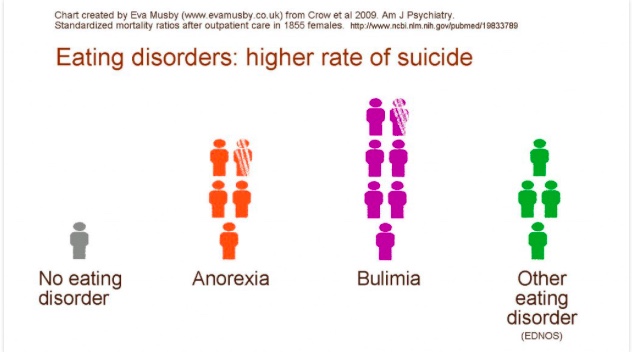 Eating disorders: higher rate of suicide.(2017). Geraadpleegd op 18 december 2017. opgehaald via http://www.elsverheyen.be/zelfdoding-en-eetstoornissen-enkele-statistieken/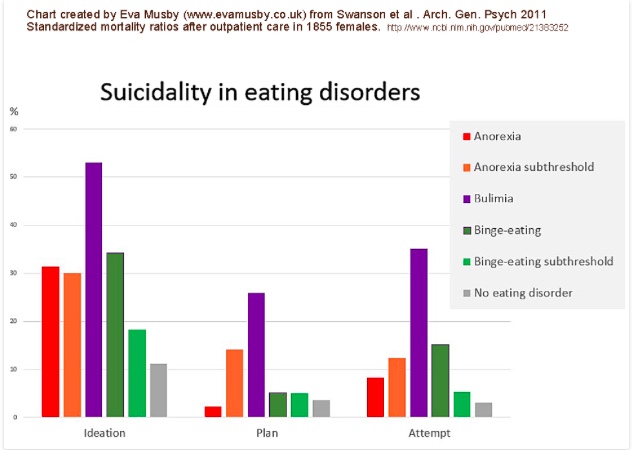 suicidality in eating disorders.(2017). Geraadpleegd op 18 december 2017. Opgehaald via http://www.elsverheyen.be/zelfdoding-en-eetstoornissen-enkele-statistieken/Stap 5: Afwerking individuele werkdocumentenIk heb veel bijgeleerd qua betrouwbaarheid bij het opzoeken van zaken, ik zal Limo meer gebruiken voor wetenschappelijke teksten. Ik ben in het algemeen niet zo goed in het gebruiken van een computer dus bij mij ging de opdracht zeer traag en soms met veel frustratie, maar ik denk dat ik uiteindelijk het tot een goed eind heb gebracht. Ik heb geleerd meer zoekmachines te gebruiken en niet altijd vanuit te gaan dat 1 zoekmachine meteen het goede resultaat geeft.Deze opdracht zal me nog lang nablijven in hoeveel ik heb zitten vloeken en prutsen met de computer, maar de deadline was er dus ik heb alleszins geleerd geduld te hebben en gewoon proberen verder te doen. Verder ben ik wel een beetje gegroeid in het gebruiken van computers en zoekmachines.BronnenlijstAbraham, S., Houten, D. (2008). Eetstoornissen: de feiten. Amsterdam: Nieuwezijds.Arnoult. K.(15 december 2017). Kimberley Arnoult Rekkem ‘ ik wil graag anderen  inspireren’. Krant van West-Vlaanderen/De Leie. Geraadpleegd via https://academic.gopress.be/nl/search-article . Bisschop Boele, D.(2005). Eetstoornissen. Amsterdam: Boom.Blanchart, K., Pieters, G.(2012). Genogrammen en kernkwadranten bij eetstoornissen. Psychopraktijk: vakblad voor psychologie, psychotherapie en psychiatrie, 43, 12-14Bloks, H.(2008). Eetstoornissen en overgewicht: herkenning, behandeling, beheersing. Amsterdam: Nieuwezijds.Briekhuizen, L.(2012).Zorgconsumptie bij een eetstoornis. Huisarts en wetenschap, 55, 540.Camp, P.(2014). Cognitieve animatietherapie bij eetstoornissen. Psychopraktijk: vakblad voor psychologie, psychotherapie, psychiatrie, 63, 18-22.Couturier, J. & Lock, J. (2006).What is recovery in adolescent anorexia nervosa? International Journal of Eating Disorders,39, 550-555.Dag tegen eetstoornissen 2017 [Forumpost]. (2017, 18 september). Geraadpleegd van https://drive.google.com/file/d/0B3c2ulw0Phj8VzlrMXpwdjJiVlk/viewVTM.(3 maart 2007).De eetstoornis van Fergie.[TV-uitzending]. Vilvoorde: VTM.Davies, M. (11 oktober 2012). Correlates of negative attitudes toward gay men: sexism, male role norms, and male sexuality. 259-266. Geraadpleegd via https://www.ncbi.nlm.nih.gov/pubmed/15497054Davies, M.(2004). Educating with Fragile X Syndrome. Learning Disability Practice, 17,24.De kort, T., Postulart, D.(2016).Acromegalie, herkenning van een zeldzame ziekte in de psychiatrie. Tijdschrift voor psychiatrie, 58, 794-802.Derynck, H.(2010). Gezonde voeding: preventie eetstoornissen. [bachelorproef]. Torhout: KATHO ReNo.Eating disorders: higher rate of suicide.(2017). Geraadpleegd op 18 december 2017. opgehaald via http://www.elsverheyen.be/zelfdoding-en-eetstoornissen-enkele-statistieken/Hardeman, E.(2017).zeventig procent van alle patiënten met een eetstoornis is geholpen met CBT-E. GZ-psychologie,19,8-11.Luyckx, M., Claes, L.(2015). Zelfverwonderd gedrag bij patiënten met een eetstoornis: de rol van identiteitsdimensies. Leuven: Acco.Noordenbos, G. (2003).Criteria voor herstel bij patiënten met een eetstoornis. Tijdschrift voor Psychotherapie,29, 473-487.Noordenbos, G. (2010).Criteria voor herstel van eetstoornissen. Psycholoog,11, 36-44.Noordenbos, G.(2015). Eetstoornissen: motiveringsstrategieën voor hertsel. Psychopraktijk: vakblad voor psychologie, psychotherapie, psychiatrie, 73, 21-25.Noordenbos,G. & Seubring, A. (2005).Eetstoornispatiënten over criteria voor herstel. Tijdschrift voor psychotherapie,31,140-153.Norré,J. & Vandereycken, W. (1993).Ambulante behandeling van eetstoornissen. Houten: Bohn Stafleu Van Loghum.Pike, K. M., Walsh, B. T., Vitousek, K., Wilson, G.T. & Bauer, J.(2003).Cognitieve bahavior therapy in the posthospitalization treatment of anorexia nervosa. American journal of psychiatry, 160,2046-2049Pike, K. M., Walsh, B. T., Vitousek, K., Wilson, G.T. & Bauer, J. (2003). Cognitieve bahavior therapy in the posthospitalization treatment of anorexia nervosa. American journal of psychiatry, 160, 2046-204Postulart, D., Evers, S., Wijnen, B., Lambrechts, D.(2016). An economic evaluation of the ketogenic diet versus care as usual in children and adolescents with intractable epilepsy: An interim analysis. Epilepsia, 57, 41-50.Postulart, D.(1 april 2000). Response shift and adaption, 20, 186-193. Geraadpleegd via https://www.researchgate.net/profile/Debby_Postulart/publication/245766515_Response_Shift_and_Adaptation_in_Chronically_III_Patients/links/55d836a608aeb38e8a85e818.pdfPuype, A.(1999). Eetproblemen en primaire eetstoornissen bij jonge kinderen tot zes jaar: een beschrijvend onderzoek binnen een kinderpsychiatrische setting. [bachelorproef]. Kortrijk: IPSOC.Reindl,S.M. (2001).Sensing the self: women’s recovery from bulimia. Cambridge, MA: Harvard University Press.Reindl,S.M.(2001).Sensing the self: women’s recovery from bulimia. Cambridge, MA: Harvard University Press.Roosen, M., Davies, M., & Postulart, D. (2013).Herstellen van een eetstoornis. Tijdschrift voor Pyschotherapie,18-29.Roosen, M., Davies, M., Maries, A., Bekker, M., & J Marrie, H. (2011,22 april).The role of coping and General Psychopathology in the Prediction of Treatment Outcome in Eating Disorders. Eating Disorders,246-258.Roosen, M., Davies, M., Maries, A., Bekker, M., & J Marrie, H.(2011,22 april). The role of coping and General Psychopathology in the Prediction of Treatment Outcome in Eating Disorders. Eating Disorders,19, 246-258.Roosen, M.,Davies, M. & Postulart, D.(2013).Samenvattend kunnen we concluderen dat eetstoornispatiënten zowel gedragsmatoge als psychische aspecten van belang achten voor hun herstel. Tijdschrift voor Psychotheraphie, 9, 18-29.Roosen, M.(24 november 2010).Change. Verandermechanismen en cognitieve gedragstherapie. Geraadpleegd via https://docslide.com.br/documents/change-verandermechanismen-en-cognitieve-gedragstherapie-najaarscongres.htmlSchoevaerts, K., Vanderlinden, S., Feyens, M., Depestele, L., Dierickx, E.(2013). Behandeling van jongeren met een eetstoornis: focus op individu, ouders en afdelingsbeleid. Antwerpen: Acco.Stice, E. (2002).  Risk and maintenance factors for eating pathology: a meta-analytic revieuw. Psychological Bulletin, 128,825-848.Stice, E. (2002)Risk and maintenance factors for eating pathology: a meta-analytic revieuw. Psychological Bulletin, 128, 825-848.suicidality in eating disorders.(2017). Geraadpleegd op 18 december 2017. Opgehaald via http://www.elsverheyen.be/zelfdoding-en-eetstoornissen-enkele-statistieken/ VRT Canvas.(22 oktober 2007). Obesitas. [TV-uitzending]. Brussel: VRT.Vandereycken, W., & Noordenbos, G. (2008).Handboek eetstoornissen.Utrecht: de tijdstroom. Vandereycken, W., & Noordenbos, G.(2008).Handboek eetstoornissen.Utrecht: de tijdstroom. Vanderlinden, J.(2000). Anorexia nervosa overwinnen: een gids voor patient, gezin en hulpverlener. Tielt: Lannnoo.Vanderlinden, J.(2001). Boulimie en eetbuien overwinnen: een gids voor patient,gezin en hulpverlener. Tielt: Lannoo.Verheyen, E., Henderickx, S.(2015). Help! Mijn kind heeft een eetstoornis. Antwerpen: EPO.Voorstel van resolutie aangaande het anorexiabeeld binnen de modewereld. (2013,21/03). Geraadpleegd op 18 december 2017 via https://www.senate.be/www/?MIval=/publications/viewPub.html&COLL=S&LEG=5&NR=2021&VOLGNR=1&LANG=nlVTM.(15 juni 2009). Het gevecht op de kilo’s. [TV-uitzending]. Vilvoorde: telefacts.welzijnswet.(1996,04/08). Belgisch staatsblad.geraadpleegd op 18 december 2017 via http://www.werk.belgie.be/welzijn_op_het_werk.aspxWet betreffende de verplichte verzekering voor geneeskundige verzorging en uitkeringen.(1994,14/07). Belgisch staatsblad. geraadpleegd op 18 december 2017 via  http://www.ejustice.just.fgov.be/doc/rech_n.htmWet op de Geneeskundige Behandelingsovereenkomst.(1995,01/04) Belgisch staatsblad. geraadpleegd op 18 december 2017, ,via http://hulpgids.nl/recht/wettelijke-regelingen/wettekst-wet-op-de-geneeskundige-behandelingsovereenkomst-(wgbo).htmlWet tot regeling van de geestelijke gezondheidszorgberoepen.(2014,04/04). Belgisch staatsblad. geraadpleegd op 18 december 2017 via http://www.ejustice.just.fgov.be/doc/rech_n.htmWilson, G.T.,Grilo,C.M. & Vitousek, K.M.(2007). Psychological treatment of eating disorders. American psychologist, 62,199-216.Wilson, G.T.,Grilo,C.M. & Vitousek, K.M.(2007). Psychological treatment of eating disorders. American psychologist, 62, 199-216.Wittock, J.(2013). Eetstoornissen bij topsporters: een exploratief onderzoek naar de aanwezigheid van eetstoornissen in topsportscholen. [bachelorproef]. Kortrijk: KATHO IPSOC.Trefwoord zoekmachine# resultatenPicagedrag limo0 resultatenOorzaken picagedraglimo0 resultatenBehandeling Picagedrag limo0 resultatentrefwoordzoekmachine# ResultatenSoort bronverschillenpicagedragGoogle405.000Website’s EindwerkentijdsschriftGeeft definitie vanboven in kaderYahoo139.000PreziWebsiteTwitterOnderzoekenVeel in het engelsVeel oplossingen gevenbing276.000Website’sBoekblogsforumVooral veel definitiesOorzaken picagedraggoogle401.500Forums yahoo3 080.000Website’sAfbeeldingenVideo’sbing6 680.000Website’sblogsGeeft ook zoekverwanten aanBehandelingpicagedragGoogle165.000Website’sBlogsYahoo6 050.000Website’s AfbeeldingenVideo’sBlogsPrezionderzoekenbing82Website’sOnderzoekentijdsschriftenpicagedrag#resultatenactualiteitbetrouwbaarheidobjectiefAutoriteit google405.000Ja datum Geen literatuurlijst + geen meningGoedgekeurd door een arts + naam ervanOm de mensen te informeren, doelpubliek is voor iedereen, reclame heeft niks te maken met het onderwerpyahoo139.000Ja datumGeen literatuurlijkst + geen meningEr staat een naam bij, niet welke kennis ze heeft, een blogsterOm doelgroep te informeren + geen reclamebing276.000Geen datum Geen literatuurlijstGeen naam Mensen informeren en haar eigen webshop verkopen, Geen reclame Lijst van voorzinningenEetstoornissen en Obesitas van de GGZ in Oost BrabantSpecialisenMarlies Roosen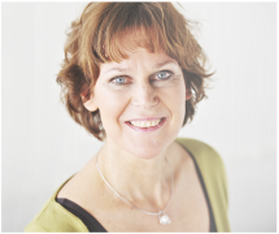 ik ben Maries Roosen, 54 jaar en moeder van twee dochters. Als professional ben ik  geregistreerd als GZ-Psycholoog en Cognitief Gedragstherapeut. via linked in Michelle Davies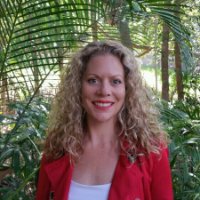 Binnen het specialistisch centrum voor eetstoornissen ben ik werkzaam als behandelcoördinator voorjongeren met anorexia en boulimia nervosa en volwassenen met een binge eating disorder.Komt uit australië woont nu in Nederland via linked inDebby Postulart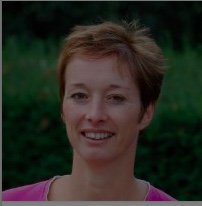 Ik ben geintereseerd in gezondheidswetenschappen. Ik hou van nieuwe uitdagingen en iets op te bouwen. Ik ben gedreven in het werk dat ik wil verrichtenkomt uit eindhoven  via linked invaktermenCognitieve Gedragstherapie CGTGz-psycholoog = gezondheidszorgpsycholoogSoorten bronnen Uit het tijdschrift zelf, online , uit boeken door de code die erbij staatMaak top 5 van bronnenPike, K. M., Walsh, B. T., Vitousek, K., Wilson, G.T. & Bauer, J.(2003).Cognitieve bahavior therapy in the posthospitalization treatment of anorexia nervosa. American journal of psychiatry, 160,2046-2049Reindl,S.M. (2001).Sensing the self: women’s recovery from bulimia. Cambridge, MA: Harvard University Press.Vandereycken, W., & Noordenbos, G. (2008).Handboek eetstoornissen.Utrecht: de tijdstroom. Stice, E. (2002).  Risk and maintenance factors for eating pathology: a meta-analytic revieuw. Psychological Bulletin, 128,825-848.Wilson, G.T.,Grilo,C.M. & Vitousek, K.M.(2007). Psychological treatment of eating disorders. American psychologist, 62,199-216.Pike, K. M., Walsh, B. T., Vitousek, K., Wilson, G.T. & Bauer, J. (2003). Cognitieve bahavior therapy in the posthospitalization treatment of anorexia nervosa. American journal of psychiatry, 160, 2046-204Niet gevonden op LimoReindl,S.M.(2001).Sensing the self: women’s recovery from bulimia. Cambridge, MA: Harvard University Press.SSN: 0022-3999 ; DOI: 10.1016/S0022-3999(03)00603-2 Gevonden op LimoVandereycken, W., & Noordenbos, G.(2008).Handboek eetstoornissen.Utrecht: de tijdstroom. Niet gevonden op LimoStice, E. (2002)Risk and maintenance factors for eating pathology: a meta-analytic revieuw. Psychological Bulletin, 128, 825-848.Niet gevonden op LimoWilson, G.T.,Grilo,C.M. & Vitousek, K.M.(2007). Psychological treatment of eating disorders. American psychologist, 62, 199-216.Niet gevonden op LimoNoordenbos, G. (2003).Criteria voor herstel bij patiënten met een eetstoornis. Tijdschrift voor Psychotherapie,29, 473-487.Vives campus  kortrijk, gelijkvloers, tijds. Sociaal-agogisch werk Noordenbos, G. (2010).Criteria voor herstel van eetstoornissen. Psycholoog,11, 36-44.Gevonden op LimoISSN: 0165-1188 ; E-ISSN: 1876-5637 ; DOI: 10.1007/BF03062044 Noordenbos,G. & Seubring, A. (2005).Eetstoornispatiënten over criteria voor herstel. Tijdschrift voor psychotherapie,31,140-153.Gevonden op LimoVives campus kortrijk, gelijksvloers, tijds. Sociaal-agogisch werk Norré,J. & Vandereycken, W. (1993).Ambulante behandeling van eetstoornissen. Houten: Bohn Stafleu Van Loghum.Gevonden op limoISBN:90-313-1620-2Couturier, J. & Lock, J. (2006).What is recovery in adolescent anorexia nervosa? International Journal of Eating Disorders,39, 550-555.Niet gevonden op LimoMarlies RoosenRoosen, M., Davies, M., Maries, A., Bekker, M., & J Marrie, H. (2011,22 april).The role of coping and General Psychopathology in the Prediction of Treatment Outcome in Eating Disorders. Eating Disorders,246-258.Michelle DaviesRoosen, M., Davies, M., Maries, A., Bekker, M., & J Marrie, H.(2011,22 april). The role of coping and General Psychopathology in the Prediction of Treatment Outcome in Eating Disorders. Eating Disorders,19, 246-258.Davies, M.(2004). Educating with Fragile X Syndrome. Learning Disability Practice, 17,24.Debby PostulartDe kort, T., Postulart, D.(2016).Acromegalie, herkenning van een zeldzame ziekte in de psychiatrie. Tijdschrift voor psychiatrie, 58, 794-802.Postulart, D., Evers, S., Wijnen, B., Lambrechts, D.(2016). An economic evaluation of the ketogenic diet versus care as usual in children and adolescents with intractable epilepsy: An interim analysis. Epilepsia, 57, 41-50.Johan VanderlindenVanderlinden, J.(2001). Boulimie en eetbuien overwinnen: een gids voor patient,gezin en hulpverlener. Tielt: Lannoo.Vanderlinden, J.(2000). Anorexia nervosa overwinnen: een gids voor patient, gezin en hulpverlener. Tielt: Lannnoo.